Overview of TextsAutumn 1Autumn 2Spring 1Spring 2Spring 2Summer 1Summer 2NTalk4WritingSelection of Nursery RhymesBrown Bear, Brown Bear, What Do You See? – Bill Martin JrThe Little Red Hen – Carol OttolenghiStuck in the Mud – Pie CorbettStuck in the Mud – Pie CorbettMr Wiggle and Mr Waggle – Pie Corbett The Three Billy Goats Gruff – Mara AlperinNTopicIncredible Me!I Can See A RainbowInside Out!Ready, Steady, Go!Ready, Steady, Go!How Does Your Garden Grow?There’s No Place Like HomeNReading SpineWhere’s Spot? – Eric Hill                           Dear Zoo – Rod Campbell                              We’re Going on a Bear Hunt – Michael RosenYou Choose – Nick Sharratt                      The Very Hungry Caterpillar – Eric Carle           Hairy Maclary from Donaldson’s Dairy – Lynley DoddEach Peach Pear Plum – Alan Ahlberg        The Train Ride – June Crebbin                        Come on Daisy! – Jane Simmons               Hug – Jez Alborough           Where’s Spot? – Eric Hill                           Dear Zoo – Rod Campbell                              We’re Going on a Bear Hunt – Michael RosenYou Choose – Nick Sharratt                      The Very Hungry Caterpillar – Eric Carle           Hairy Maclary from Donaldson’s Dairy – Lynley DoddEach Peach Pear Plum – Alan Ahlberg        The Train Ride – June Crebbin                        Come on Daisy! – Jane Simmons               Hug – Jez Alborough           Where’s Spot? – Eric Hill                           Dear Zoo – Rod Campbell                              We’re Going on a Bear Hunt – Michael RosenYou Choose – Nick Sharratt                      The Very Hungry Caterpillar – Eric Carle           Hairy Maclary from Donaldson’s Dairy – Lynley DoddEach Peach Pear Plum – Alan Ahlberg        The Train Ride – June Crebbin                        Come on Daisy! – Jane Simmons               Hug – Jez Alborough           Where’s Spot? – Eric Hill                           Dear Zoo – Rod Campbell                              We’re Going on a Bear Hunt – Michael RosenYou Choose – Nick Sharratt                      The Very Hungry Caterpillar – Eric Carle           Hairy Maclary from Donaldson’s Dairy – Lynley DoddEach Peach Pear Plum – Alan Ahlberg        The Train Ride – June Crebbin                        Come on Daisy! – Jane Simmons               Hug – Jez Alborough           Where’s Spot? – Eric Hill                           Dear Zoo – Rod Campbell                              We’re Going on a Bear Hunt – Michael RosenYou Choose – Nick Sharratt                      The Very Hungry Caterpillar – Eric Carle           Hairy Maclary from Donaldson’s Dairy – Lynley DoddEach Peach Pear Plum – Alan Ahlberg        The Train Ride – June Crebbin                        Come on Daisy! – Jane Simmons               Hug – Jez Alborough           Where’s Spot? – Eric Hill                           Dear Zoo – Rod Campbell                              We’re Going on a Bear Hunt – Michael RosenYou Choose – Nick Sharratt                      The Very Hungry Caterpillar – Eric Carle           Hairy Maclary from Donaldson’s Dairy – Lynley DoddEach Peach Pear Plum – Alan Ahlberg        The Train Ride – June Crebbin                        Come on Daisy! – Jane Simmons               Hug – Jez Alborough           Where’s Spot? – Eric Hill                           Dear Zoo – Rod Campbell                              We’re Going on a Bear Hunt – Michael RosenYou Choose – Nick Sharratt                      The Very Hungry Caterpillar – Eric Carle           Hairy Maclary from Donaldson’s Dairy – Lynley DoddEach Peach Pear Plum – Alan Ahlberg        The Train Ride – June Crebbin                        Come on Daisy! – Jane Simmons               Hug – Jez Alborough           RTalk4WritingBaby Mouse – Pie CorbettTake a Walk Little Bear – Pie CorbettSleepy Bumble Bee – Pie CorbettThe Gingerbread Man – Mara AlperinThe Gingerbread Man – Mara AlperinFarmer Duck – Martin WaddellThe Three Little Pigs – Mara AlperinRTopicSuperheroes!Teddy Bear’s PicnicIt’s a Bug’s Life!Once Upon a Time..Once Upon a Time..Down on the FarmEco-Warriors!RGuided ReadingSelection of appropriate decodable textsSelection of appropriate decodable textsSelection of appropriate decodable textsSelection of appropriate decodable textsSelection of appropriate decodable textsSelection of appropriate decodable textsSelection of appropriate decodable textsRReading SpineOwl Babies – Martin Waddell                     Mr Gumpy’s Outing – John Burningham           Rosie’s Walk – Pat HutchinsSix Dinner Sid – Inga Moore                      Mrs Armitage – Quentin Blake                        Whatever Next – Jill MurphyOn the Way Home – Jill Murphy                 Shhh! – Sally Grindley                                   Goodnight Moon – Margaret Wise BrownOwl Babies – Martin Waddell                     Mr Gumpy’s Outing – John Burningham           Rosie’s Walk – Pat HutchinsSix Dinner Sid – Inga Moore                      Mrs Armitage – Quentin Blake                        Whatever Next – Jill MurphyOn the Way Home – Jill Murphy                 Shhh! – Sally Grindley                                   Goodnight Moon – Margaret Wise BrownOwl Babies – Martin Waddell                     Mr Gumpy’s Outing – John Burningham           Rosie’s Walk – Pat HutchinsSix Dinner Sid – Inga Moore                      Mrs Armitage – Quentin Blake                        Whatever Next – Jill MurphyOn the Way Home – Jill Murphy                 Shhh! – Sally Grindley                                   Goodnight Moon – Margaret Wise BrownOwl Babies – Martin Waddell                     Mr Gumpy’s Outing – John Burningham           Rosie’s Walk – Pat HutchinsSix Dinner Sid – Inga Moore                      Mrs Armitage – Quentin Blake                        Whatever Next – Jill MurphyOn the Way Home – Jill Murphy                 Shhh! – Sally Grindley                                   Goodnight Moon – Margaret Wise BrownOwl Babies – Martin Waddell                     Mr Gumpy’s Outing – John Burningham           Rosie’s Walk – Pat HutchinsSix Dinner Sid – Inga Moore                      Mrs Armitage – Quentin Blake                        Whatever Next – Jill MurphyOn the Way Home – Jill Murphy                 Shhh! – Sally Grindley                                   Goodnight Moon – Margaret Wise BrownOwl Babies – Martin Waddell                     Mr Gumpy’s Outing – John Burningham           Rosie’s Walk – Pat HutchinsSix Dinner Sid – Inga Moore                      Mrs Armitage – Quentin Blake                        Whatever Next – Jill MurphyOn the Way Home – Jill Murphy                 Shhh! – Sally Grindley                                   Goodnight Moon – Margaret Wise BrownOwl Babies – Martin Waddell                     Mr Gumpy’s Outing – John Burningham           Rosie’s Walk – Pat HutchinsSix Dinner Sid – Inga Moore                      Mrs Armitage – Quentin Blake                        Whatever Next – Jill MurphyOn the Way Home – Jill Murphy                 Shhh! – Sally Grindley                                   Goodnight Moon – Margaret Wise BrownY1Talk4WritingThe Gigantic Turnip – Aleksei TolstoyHow to Catch a Star – Oliver JeffersHanda’s Surprise – Eileen BrowneHanda’s Hen – Eileen BrowneCinderella – Ladybird First Favourite TalesIf I Had Wings – Pie CorbettCinderella – Ladybird First Favourite TalesIf I Had Wings – Pie CorbettThe Storm Whale – Benji DavisDear Greenpeace  - Simon JamesBig Blue Whale – Nicola DavisThe Gruffalo – Julia DonaldsonThe Big Big Sea – Martin WaddellY1TopicWhat’s in the Toybox?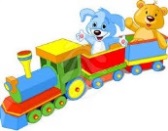 Old Bear – Jane HisseySparkle and Shine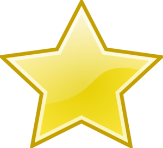 How to Catch a Star – Oliver JeffersSensational!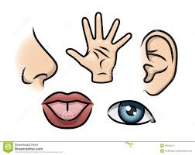 Handa’s Surprise – Eileen BrowneThis is Me!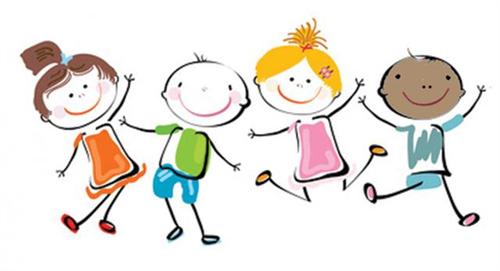 Elmer – David McKeeThis is Me!Elmer – David McKeeTime for Tea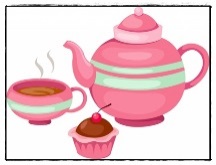 The Tiger Who Came to Tea – Judith KerrOh Help! Oh No! It’s a Gruffalo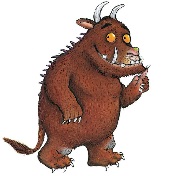 The Gruffalo – Julia DonaldsonY1Guided ReadingSelection of appropriate decodable textsSelection of appropriate decodable textsSelection of appropriate decodable textsSelection of appropriate decodable textsSelection of appropriate decodable textsSelection of appropriate decodable textsSelection of appropriate decodable textsY1Reading SpinePeace at Last – Jill Murphy                 Can’t You Sleep Little Bear? – Martin Waddell               The Elephant and the Bad Baby – Raymond BriggsAvocado Baby – John Burningham      Lost and Found – Oliver Jeffers                                    Knuffle Bunny – Mo WillemsBeegu – Alexis Deacon                      Dogger – Shirley Hughes                                             Cops and Robbers – Alan AhlbergPeace at Last – Jill Murphy                 Can’t You Sleep Little Bear? – Martin Waddell               The Elephant and the Bad Baby – Raymond BriggsAvocado Baby – John Burningham      Lost and Found – Oliver Jeffers                                    Knuffle Bunny – Mo WillemsBeegu – Alexis Deacon                      Dogger – Shirley Hughes                                             Cops and Robbers – Alan AhlbergPeace at Last – Jill Murphy                 Can’t You Sleep Little Bear? – Martin Waddell               The Elephant and the Bad Baby – Raymond BriggsAvocado Baby – John Burningham      Lost and Found – Oliver Jeffers                                    Knuffle Bunny – Mo WillemsBeegu – Alexis Deacon                      Dogger – Shirley Hughes                                             Cops and Robbers – Alan AhlbergPeace at Last – Jill Murphy                 Can’t You Sleep Little Bear? – Martin Waddell               The Elephant and the Bad Baby – Raymond BriggsAvocado Baby – John Burningham      Lost and Found – Oliver Jeffers                                    Knuffle Bunny – Mo WillemsBeegu – Alexis Deacon                      Dogger – Shirley Hughes                                             Cops and Robbers – Alan AhlbergPeace at Last – Jill Murphy                 Can’t You Sleep Little Bear? – Martin Waddell               The Elephant and the Bad Baby – Raymond BriggsAvocado Baby – John Burningham      Lost and Found – Oliver Jeffers                                    Knuffle Bunny – Mo WillemsBeegu – Alexis Deacon                      Dogger – Shirley Hughes                                             Cops and Robbers – Alan AhlbergPeace at Last – Jill Murphy                 Can’t You Sleep Little Bear? – Martin Waddell               The Elephant and the Bad Baby – Raymond BriggsAvocado Baby – John Burningham      Lost and Found – Oliver Jeffers                                    Knuffle Bunny – Mo WillemsBeegu – Alexis Deacon                      Dogger – Shirley Hughes                                             Cops and Robbers – Alan AhlbergPeace at Last – Jill Murphy                 Can’t You Sleep Little Bear? – Martin Waddell               The Elephant and the Bad Baby – Raymond BriggsAvocado Baby – John Burningham      Lost and Found – Oliver Jeffers                                    Knuffle Bunny – Mo WillemsBeegu – Alexis Deacon                      Dogger – Shirley Hughes                                             Cops and Robbers – Alan AhlbergY2Talk4WritingMeerkat Mail – Emily GravettKatie in London – James MayhewThe Owl Who Was Afraid of the Dark – Jill TomlinsonSupertato – Sue HendraSupertato – Sue HendraThe Selfish Giant – Oscar WildeTraction Man is Here! – Mini GreyY2TopicWhat a Wonderful World!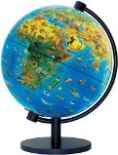 Meerkat Mail – Emily GravettLondon’s Calling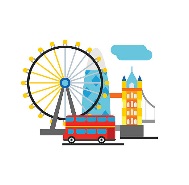 Katie in London – James MayhewIf You Go Down To The Woods Today…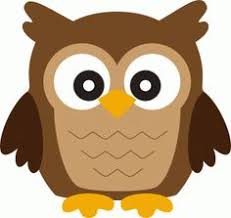 The Owl Who Was Afraid of the Dark – Jill TomlinsonAmazing Me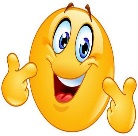 Amazing Grace – Mary HoffmanAmazing MeAmazing Grace – Mary HoffmanBlooming Marvellous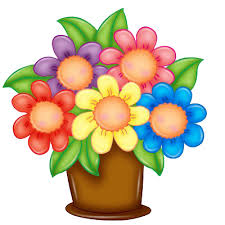 The Selfish Giant – Oscar WildeEureka!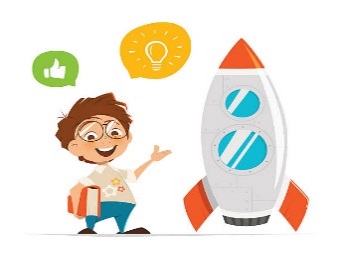 Traction Man is Here! – Mini GreyY2Guided ReadingSelection of appropriate decodable textsSelection of appropriate decodable textsSelection of appropriate decodable textsSelection of appropriate decodable textsSelection of appropriate decodable textsSelection of appropriate decodable textsSelection of appropriate decodable textsY2Reading SpinePumpkin Soup – Helen Cooper              Who’s Afraid of the Big Bad Book? – Lauren Child           Dr Xargle’s Book of Earthlets – Tony RossNot Now Bernard – David McKee           Tuesday – David Weisner                                            The Flower – John LightGorilla – Anthony Browne                     Emily Brown and the Thing – Cressida Cowell                Frog and Toad Together – Arnold LobelFantastic Mr Fox – Roald Dahl               The Giraffe, the Pelly & Me – Roald Dahl                       The Hodgeheg – Dick King-SmithFlat Stanley – Jeff Brown                      Willa and Old Miss Annie – Berlie DohertyPumpkin Soup – Helen Cooper              Who’s Afraid of the Big Bad Book? – Lauren Child           Dr Xargle’s Book of Earthlets – Tony RossNot Now Bernard – David McKee           Tuesday – David Weisner                                            The Flower – John LightGorilla – Anthony Browne                     Emily Brown and the Thing – Cressida Cowell                Frog and Toad Together – Arnold LobelFantastic Mr Fox – Roald Dahl               The Giraffe, the Pelly & Me – Roald Dahl                       The Hodgeheg – Dick King-SmithFlat Stanley – Jeff Brown                      Willa and Old Miss Annie – Berlie DohertyPumpkin Soup – Helen Cooper              Who’s Afraid of the Big Bad Book? – Lauren Child           Dr Xargle’s Book of Earthlets – Tony RossNot Now Bernard – David McKee           Tuesday – David Weisner                                            The Flower – John LightGorilla – Anthony Browne                     Emily Brown and the Thing – Cressida Cowell                Frog and Toad Together – Arnold LobelFantastic Mr Fox – Roald Dahl               The Giraffe, the Pelly & Me – Roald Dahl                       The Hodgeheg – Dick King-SmithFlat Stanley – Jeff Brown                      Willa and Old Miss Annie – Berlie DohertyPumpkin Soup – Helen Cooper              Who’s Afraid of the Big Bad Book? – Lauren Child           Dr Xargle’s Book of Earthlets – Tony RossNot Now Bernard – David McKee           Tuesday – David Weisner                                            The Flower – John LightGorilla – Anthony Browne                     Emily Brown and the Thing – Cressida Cowell                Frog and Toad Together – Arnold LobelFantastic Mr Fox – Roald Dahl               The Giraffe, the Pelly & Me – Roald Dahl                       The Hodgeheg – Dick King-SmithFlat Stanley – Jeff Brown                      Willa and Old Miss Annie – Berlie DohertyPumpkin Soup – Helen Cooper              Who’s Afraid of the Big Bad Book? – Lauren Child           Dr Xargle’s Book of Earthlets – Tony RossNot Now Bernard – David McKee           Tuesday – David Weisner                                            The Flower – John LightGorilla – Anthony Browne                     Emily Brown and the Thing – Cressida Cowell                Frog and Toad Together – Arnold LobelFantastic Mr Fox – Roald Dahl               The Giraffe, the Pelly & Me – Roald Dahl                       The Hodgeheg – Dick King-SmithFlat Stanley – Jeff Brown                      Willa and Old Miss Annie – Berlie DohertyPumpkin Soup – Helen Cooper              Who’s Afraid of the Big Bad Book? – Lauren Child           Dr Xargle’s Book of Earthlets – Tony RossNot Now Bernard – David McKee           Tuesday – David Weisner                                            The Flower – John LightGorilla – Anthony Browne                     Emily Brown and the Thing – Cressida Cowell                Frog and Toad Together – Arnold LobelFantastic Mr Fox – Roald Dahl               The Giraffe, the Pelly & Me – Roald Dahl                       The Hodgeheg – Dick King-SmithFlat Stanley – Jeff Brown                      Willa and Old Miss Annie – Berlie DohertyPumpkin Soup – Helen Cooper              Who’s Afraid of the Big Bad Book? – Lauren Child           Dr Xargle’s Book of Earthlets – Tony RossNot Now Bernard – David McKee           Tuesday – David Weisner                                            The Flower – John LightGorilla – Anthony Browne                     Emily Brown and the Thing – Cressida Cowell                Frog and Toad Together – Arnold LobelFantastic Mr Fox – Roald Dahl               The Giraffe, the Pelly & Me – Roald Dahl                       The Hodgeheg – Dick King-SmithFlat Stanley – Jeff Brown                      Willa and Old Miss Annie – Berlie DohertyY3Talk4WritingOtherwise (BFI short film)The Magic Box – Kit WrightStone Age Boy – Satoshi KitamuraCloudy With a Chance of Meatballs – Judi BarrettCloudy With a Chance of Meatballs – Judi BarrettGregory Cool – Caroline BinchThe Story of Tutankhamun – Patricia Cleveland-PeckThe Sound Collector – Roger McGough The Iron Man – Ted HughesY3Topic / Guided ReadingDeep in the Jungle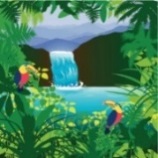 The Jungle Book – Ladybird ClassicsOtherwise (BFI short film)Stone Age Detectives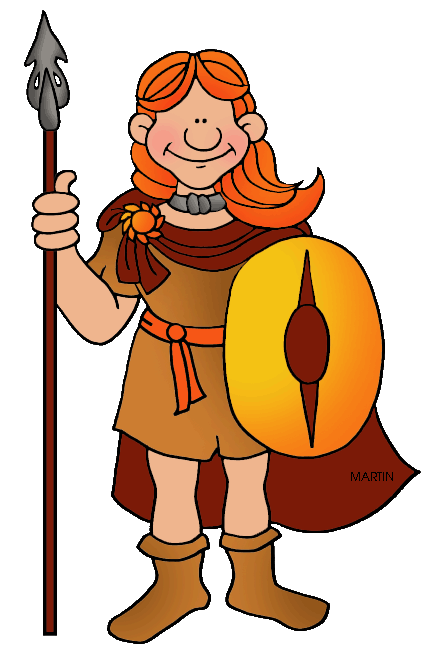 Stone Age Boy – Satoshi KitamuraThe Pebble in My Pocket – Meredith HooperCome Dine With Us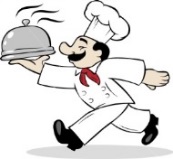 Cloudy With a Chance of Meatballs – Judi BarrettLunchbox: The Story of Your Food – Chris ButterworthTotally Tropical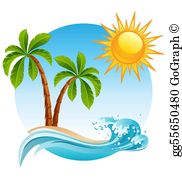 Gregory Cool – Caroline BinchTotally TropicalGregory Cool – Caroline BinchTombs and Treasure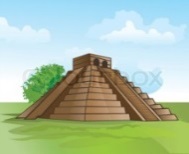 Egyptian Cinderella – Shirley ClimoThe Story of Tutankhamun – Patricia Cleveland-PeckFeel the Force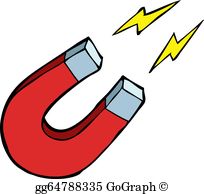 Iron Man – Ted HughesY3Reading SpineThe Sheep-Pig – Dick King-Smith                                    The Abominables – Dick King-Smith                  The Battle of Bubble and Squeak – Philipa Pearce             Hansel and Gretel – Anthony BrowneThe Lion, The Witch and the Wardrobe – C.S. LewisThe Sheep-Pig – Dick King-Smith                                    The Abominables – Dick King-Smith                  The Battle of Bubble and Squeak – Philipa Pearce             Hansel and Gretel – Anthony BrowneThe Lion, The Witch and the Wardrobe – C.S. LewisThe Sheep-Pig – Dick King-Smith                                    The Abominables – Dick King-Smith                  The Battle of Bubble and Squeak – Philipa Pearce             Hansel and Gretel – Anthony BrowneThe Lion, The Witch and the Wardrobe – C.S. LewisThe Sheep-Pig – Dick King-Smith                                    The Abominables – Dick King-Smith                  The Battle of Bubble and Squeak – Philipa Pearce             Hansel and Gretel – Anthony BrowneThe Lion, The Witch and the Wardrobe – C.S. LewisThe Sheep-Pig – Dick King-Smith                                    The Abominables – Dick King-Smith                  The Battle of Bubble and Squeak – Philipa Pearce             Hansel and Gretel – Anthony BrowneThe Lion, The Witch and the Wardrobe – C.S. LewisThe Sheep-Pig – Dick King-Smith                                    The Abominables – Dick King-Smith                  The Battle of Bubble and Squeak – Philipa Pearce             Hansel and Gretel – Anthony BrowneThe Lion, The Witch and the Wardrobe – C.S. LewisThe Sheep-Pig – Dick King-Smith                                    The Abominables – Dick King-Smith                  The Battle of Bubble and Squeak – Philipa Pearce             Hansel and Gretel – Anthony BrowneThe Lion, The Witch and the Wardrobe – C.S. LewisY4Talk4 WritingCharlie and the Chocolate Factory – Roald DahlI Believe in Unicorns – Michael MorpurgoPersephone – Sally Pomme ClaytonThe True Story of the Three Little Pigs – Jon ScieszkaThe Wolf’s Story – Izhar CohenThe True Story of the Three Little Pigs – Jon ScieszkaThe Wolf’s Story – Izhar CohenBill’s New Frock – Anne Fine Escape from Pompeii – Christina BalitY4TopicTruly Scrumptious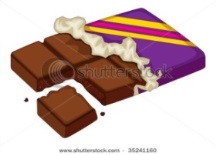 Charlie and the Chocolate Factory – Roald DahlI Believe in Unicorns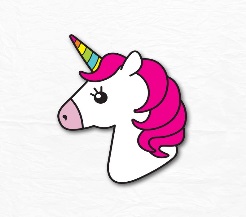 I Believe in Unicorns – Michael Morpurgo It’s All Greek to Me!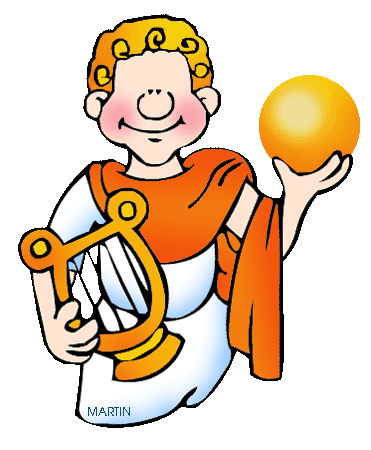 Persephone – Sally Pomme ClaytonTheseus and the Minotaur – Jane RayBright Lights, Big City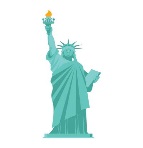 When Jessie Came Across the Sea – Amy HestHere I Am – Patti KimBright Lights, Big CityWhen Jessie Came Across the Sea – Amy HestHere I Am – Patti KimStrike a Pose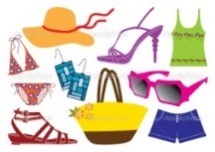 Bill’s New Frock – Anne FineWhen In Rome..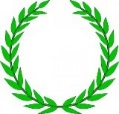 Escape from Pompeii – Christina BalitWhen the Giant Stirred – Celia GodkinY4Reading SpineWhy the Whales Came – Michael Morpurgo                  The Firework Maker’s Daughter – Philip PullmanThe Snow Walker’s Son – Catherine Fisher                   Perry Angel’s Suitcase – Glenda MillardVoices in the Park – Anthony BrowneWhy the Whales Came – Michael Morpurgo                  The Firework Maker’s Daughter – Philip PullmanThe Snow Walker’s Son – Catherine Fisher                   Perry Angel’s Suitcase – Glenda MillardVoices in the Park – Anthony BrowneWhy the Whales Came – Michael Morpurgo                  The Firework Maker’s Daughter – Philip PullmanThe Snow Walker’s Son – Catherine Fisher                   Perry Angel’s Suitcase – Glenda MillardVoices in the Park – Anthony BrowneWhy the Whales Came – Michael Morpurgo                  The Firework Maker’s Daughter – Philip PullmanThe Snow Walker’s Son – Catherine Fisher                   Perry Angel’s Suitcase – Glenda MillardVoices in the Park – Anthony BrowneWhy the Whales Came – Michael Morpurgo                  The Firework Maker’s Daughter – Philip PullmanThe Snow Walker’s Son – Catherine Fisher                   Perry Angel’s Suitcase – Glenda MillardVoices in the Park – Anthony BrowneWhy the Whales Came – Michael Morpurgo                  The Firework Maker’s Daughter – Philip PullmanThe Snow Walker’s Son – Catherine Fisher                   Perry Angel’s Suitcase – Glenda MillardVoices in the Park – Anthony BrowneWhy the Whales Came – Michael Morpurgo                  The Firework Maker’s Daughter – Philip PullmanThe Snow Walker’s Son – Catherine Fisher                   Perry Angel’s Suitcase – Glenda MillardVoices in the Park – Anthony BrowneY5Talk4WritingMacbeth – Andrew MatthewsBeowulf – Michael MorpurgoClockwork – Philip PullmanThe Highway Man – Alfred NoyesCharlotte’s Web – E.B. WhiteCharlotte’s Web – E.B. WhiteMufaro’s Beautiful Daughters – John SteptoeThe Jamie Drake Equation – Christopher EdgeY5Topic / Guided ReadingIs That London I See Before Me?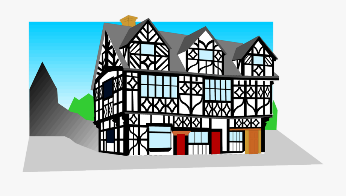 Macbeth – Andrew MatthewsLondon – Simon HollandRaiders and Rulers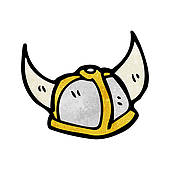 Beowulf – Michael MorpurgoUse the Force!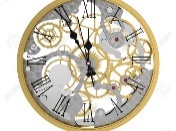 Clockwork – Philip PullmanThe Circle of Life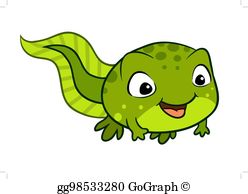 Charlotte’s Web – E.B. WhiteTadpole’s Promise – Jeanne WillisThe Circle of LifeCharlotte’s Web – E.B. WhiteTadpole’s Promise – Jeanne WillisInto Africa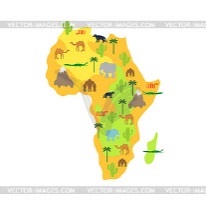 Mufaro’s Beautiful Daughters – John SteptoeOne Hen – Katie Smith MilwayTo Infinity and BeyondThe Jamie Drake Equation – Christopher Edge 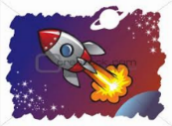 Y5Reading SpineThe Wolves of Willoughby Chase – Joan Aiken                 Varjak Paw – SF SaidWolf Brother – Michelle Paver                                        Street Child – Berlie DohertyThe Midnight Fox – Betsy Byars                                     Tom’s Midnight Garden – Philippa PearceFArTHER – Grahame Baker-SmithThe Wolves of Willoughby Chase – Joan Aiken                 Varjak Paw – SF SaidWolf Brother – Michelle Paver                                        Street Child – Berlie DohertyThe Midnight Fox – Betsy Byars                                     Tom’s Midnight Garden – Philippa PearceFArTHER – Grahame Baker-SmithThe Wolves of Willoughby Chase – Joan Aiken                 Varjak Paw – SF SaidWolf Brother – Michelle Paver                                        Street Child – Berlie DohertyThe Midnight Fox – Betsy Byars                                     Tom’s Midnight Garden – Philippa PearceFArTHER – Grahame Baker-SmithThe Wolves of Willoughby Chase – Joan Aiken                 Varjak Paw – SF SaidWolf Brother – Michelle Paver                                        Street Child – Berlie DohertyThe Midnight Fox – Betsy Byars                                     Tom’s Midnight Garden – Philippa PearceFArTHER – Grahame Baker-SmithThe Wolves of Willoughby Chase – Joan Aiken                 Varjak Paw – SF SaidWolf Brother – Michelle Paver                                        Street Child – Berlie DohertyThe Midnight Fox – Betsy Byars                                     Tom’s Midnight Garden – Philippa PearceFArTHER – Grahame Baker-SmithThe Wolves of Willoughby Chase – Joan Aiken                 Varjak Paw – SF SaidWolf Brother – Michelle Paver                                        Street Child – Berlie DohertyThe Midnight Fox – Betsy Byars                                     Tom’s Midnight Garden – Philippa PearceFArTHER – Grahame Baker-SmithThe Wolves of Willoughby Chase – Joan Aiken                 Varjak Paw – SF SaidWolf Brother – Michelle Paver                                        Street Child – Berlie DohertyThe Midnight Fox – Betsy Byars                                     Tom’s Midnight Garden – Philippa PearceFArTHER – Grahame Baker-SmithY6Talk4WritingFlotsam – David WeisnerTree of Life – Rachel StraussStay Where You Are and Then Leave – John BoyneStormbreaker – Anthony HorowitzStormbreaker – Anthony HorowitzThe Lighthouse (short film)What Mr Darwin Saw – Mick ManningMatilda – Roald DahlY6Topic / Guided ReadingNatural World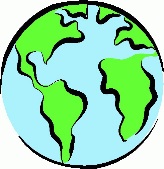 Flotsam – David WeisnerTree of Life – Rachel StraussDeadly! – Nicola DaviesThe Great War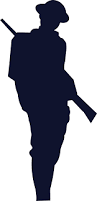 Stay Where You Are and Then Leave – John BoyneArchie’s War – Marcia WilliamsThe Future is Bright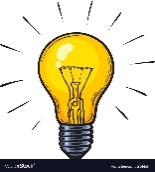 Stormbreaker – Anthony Horowitz The Future is BrightStormbreaker – Anthony Horowitz Castaway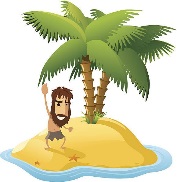 Kensuke’s Kingdom – Michael MorpurgoWhat Mr Darwin Saw – Mick ManningCastawayKensuke’s Kingdom – Michael MorpurgoWhat Mr Darwin Saw – Mick ManningMaking Memories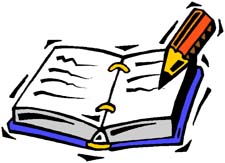 Matilda – Roald DahlY6Reading SpineHoles – Louis Sachar                                 The Hobbit – JRR Tolkein                                   Skellig – David AlmondFireweed – Jill Paton Walsh                        River Boy – Tim Bowler                                      The Arrival – Shaun TanHoles – Louis Sachar                                 The Hobbit – JRR Tolkein                                   Skellig – David AlmondFireweed – Jill Paton Walsh                        River Boy – Tim Bowler                                      The Arrival – Shaun TanHoles – Louis Sachar                                 The Hobbit – JRR Tolkein                                   Skellig – David AlmondFireweed – Jill Paton Walsh                        River Boy – Tim Bowler                                      The Arrival – Shaun TanHoles – Louis Sachar                                 The Hobbit – JRR Tolkein                                   Skellig – David AlmondFireweed – Jill Paton Walsh                        River Boy – Tim Bowler                                      The Arrival – Shaun TanHoles – Louis Sachar                                 The Hobbit – JRR Tolkein                                   Skellig – David AlmondFireweed – Jill Paton Walsh                        River Boy – Tim Bowler                                      The Arrival – Shaun TanHoles – Louis Sachar                                 The Hobbit – JRR Tolkein                                   Skellig – David AlmondFireweed – Jill Paton Walsh                        River Boy – Tim Bowler                                      The Arrival – Shaun TanHoles – Louis Sachar                                 The Hobbit – JRR Tolkein                                   Skellig – David AlmondFireweed – Jill Paton Walsh                        River Boy – Tim Bowler                                      The Arrival – Shaun Tan